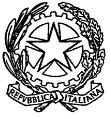 ISTITUTO  TECNICO  AGRARIO  STATALE  “G. PASTORI” – BRESCIASCHEDA SEGNALAZIONE SOSPENSIONE GIUDIZIO CLASSE TERZAMateria: ECONOMIA, ESTIMO, MARKETING E LEGISLAZIONEA. s. ____________________         Classe ___________Alunno	_______________________________________________________________Prof.	_______________________________________________________________Voto proposto in sede di scrutinio:	Si comunica che la promozione alla classe quarta è stata sospesa e deve essere soggetta a verifica prima dell’inizio delle lezioni del nuovo anno scolastico in quanto, nella materia sopra indicata, sono state rilevate le seguenti carenze:Note e/o indicazioni______________________________________________________________________________________________________________________________________________________________________________________________________________________________________________________________________________Data scrutinio: ___________________    	Firma coordinatore: Prof. _______________________________                                         Argomenti da recuperareConoscenza critica delle principali scuole di pensiero economicoIndividuare i paradigmi economici: azioni, metodi, sistemi, campi d’indagine, bisogni, beni ed utilità secondo la concezione marginalista e paretianaIndividuare le variabili che condizionano il comportamento del consumatore e darne una spiegazione orale, scritta e graficaIndividuare le variabili – fattori produttivi, leggi, orizzonti temporali – che condizionano il comportamento del produttore e darne una spiegazione orale, scritta e graficaRiconoscere le tipologie e le problematiche connesse al controllo della gestione aziendale: costi totali, fissi, variabili, medi, marginali. Determinare il punto di pareggio B.E.P. (Break even point) e l’equilibrio d’impresaSaper riconoscere le differenze tra le principali forme di mercato: libera concorrenza perfetta ed imperfetta,  monopolio, oligopolio, regimi di coalizioneConoscere gli aspetti ed i documenti contabili relativi al contratto di compravendita e le caratteristiche dei titoli di creditoConoscere e redigere semplici stati patrimoniali e conti economiciConoscere il piano dei conti ed effettuare semplici scritture contabili col metodo della partita doppia applicata al sistema del patrimonio e del risultato economico                                     Obiettivi da migliorareComprendere i termini ed il senso di un discorso o di una esperienza. Comunicare correttamente e chiaramente sia concetti generali che specifici della disciplina economica sia in forma scritta,  orale e graficaConoscere ed interpretare in modo critico la realtà economica nei suoi elementi e nelle sue dinamiche evolutive cogliendo le correlazioni ed i contesti culturali, sociali e professionaliSapere selezionare ed usare correttamente fonti, manuali, prontuari, sussidi, banche dati tradizionali e telematiche ritenuti utili al reperimento di dati ed elementi tecnici idonei al raggiungimento degli obiettivi prefissatiCapacità di scegliere e prendere motivate decisioni argomentando le proprie tesi____________________________________________________________________________________________________________________________________________________________MotivazioniCauseModalità di recuperoNon sono state raggiunte le conoscenze disciplinari corrispondenti agli obiettivi cognitivi minimiNon sono state sviluppate e applicate le abilità fondamentali del metodo di studio______________________	______________________	______________________Mancanza di prerequisitiMetodo di lavoro inefficaceDisinteresse verso la materiaImpegno non adeguatoFrequenza discontinuaAtteggiamento poco collaborativo______________________	______________________Studio individuale autonomo controllato dalla famigliaFrequenza corsi di recupero o altri interventi integrativi eventualmente organizzati dalla scuolaSvolgimento di attività aggiuntive con materiale di produzione/studio predisposto dal docente